16. STAN U OSIJEKU, CETINSKA 1Stan u prizemlju, koji se sastoji od jedne sobe, kuhinje, WC-a sa 20,29 m2, z.k.č.br. 4440, z.k.ul.br. 18108, k.o. Osijek.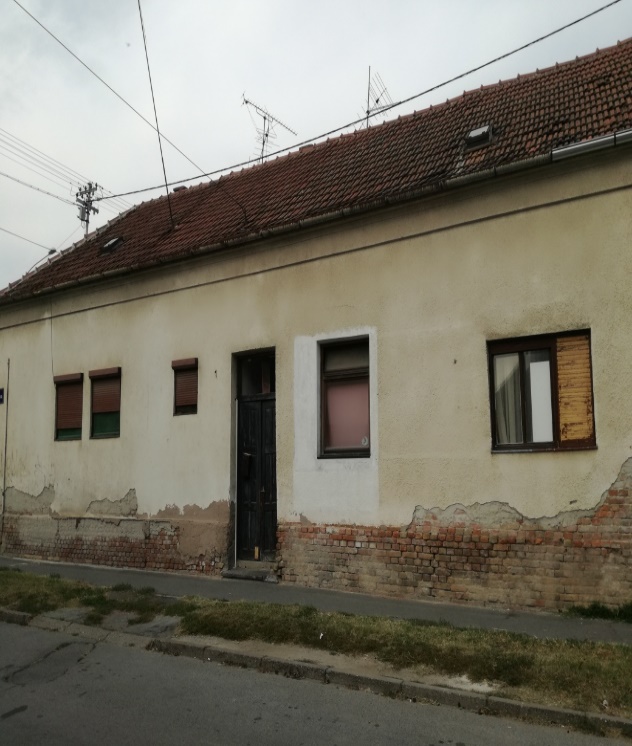 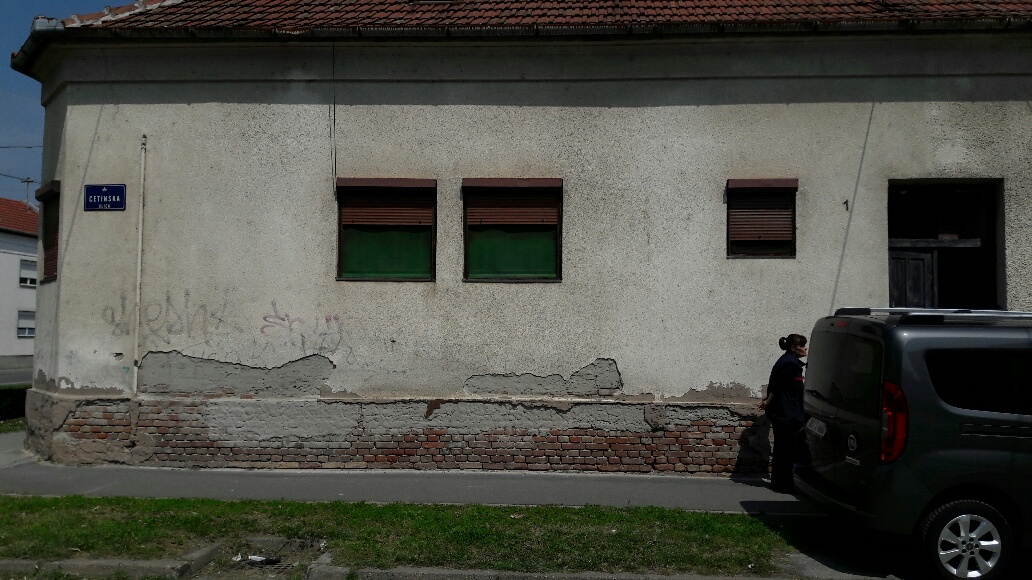 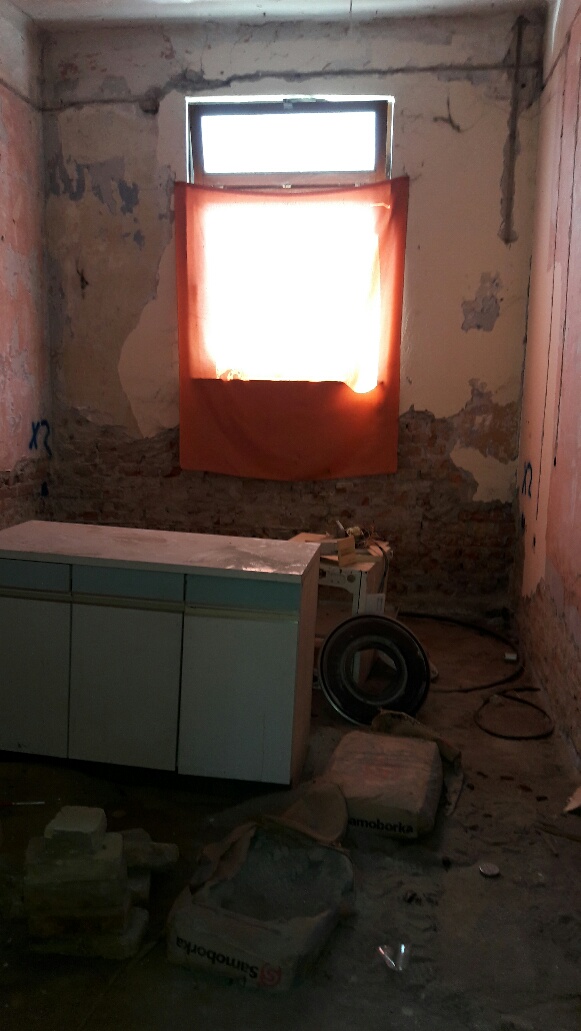 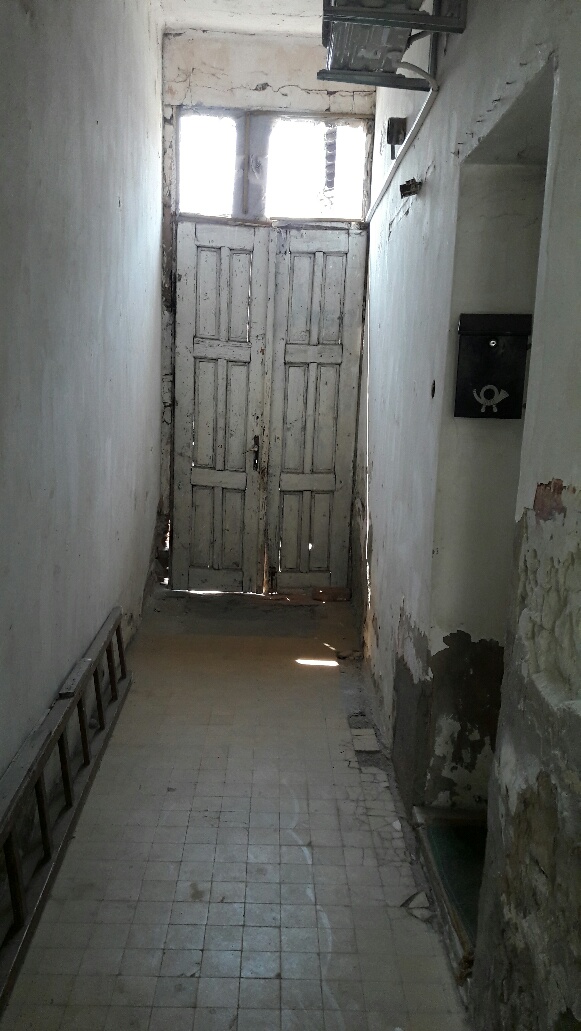 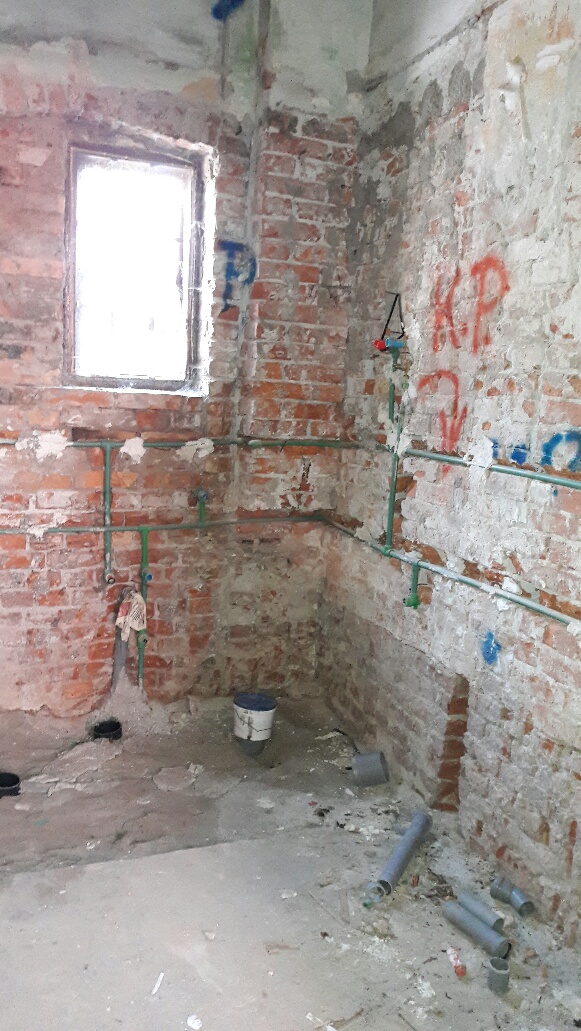 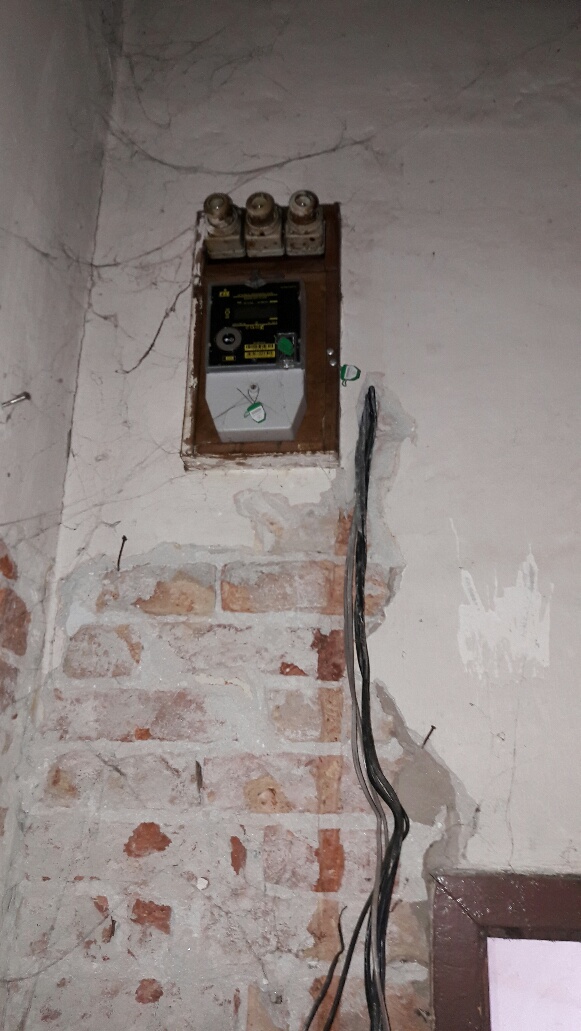 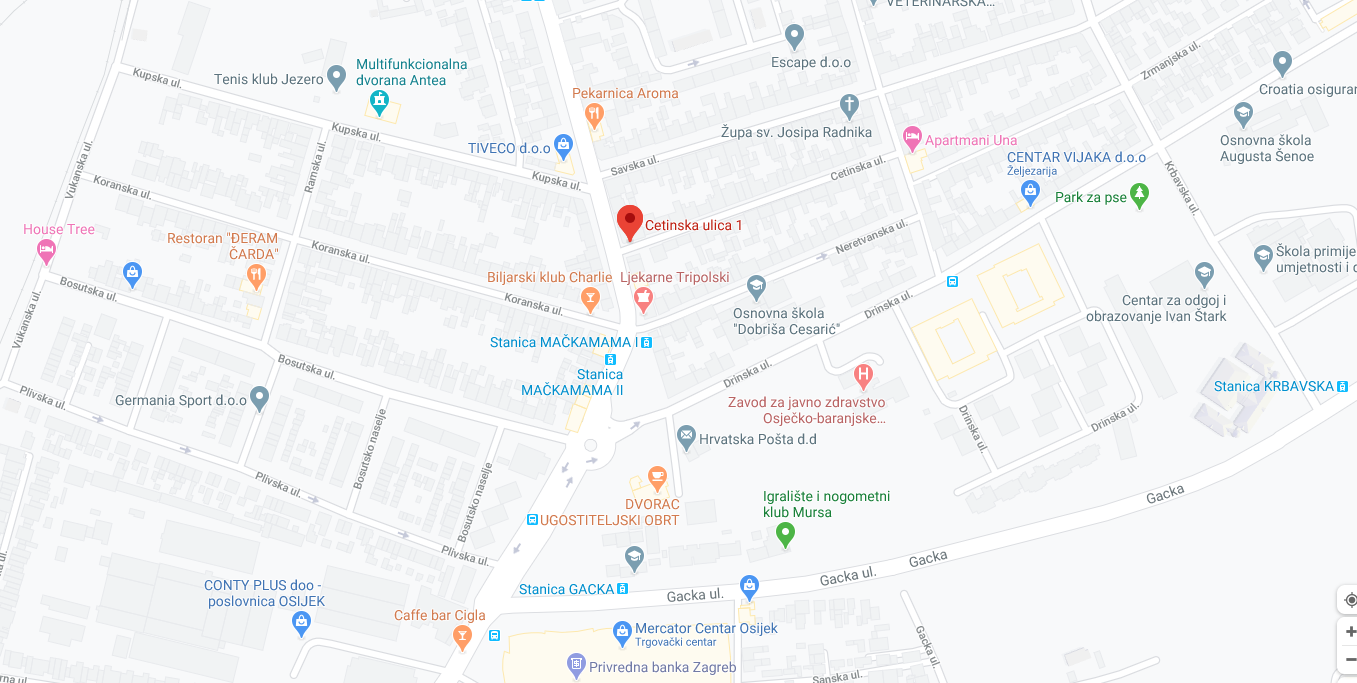 